Buffet Køkkenet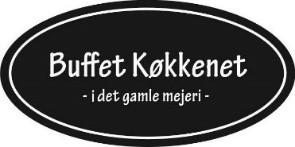 Varmevejledning for Dagens Sommergrill tilbehørStart med at tænd ovnen på 180°, så den er forvarm.​De små ovnbagte kartofler varmes i ovn i ca. 20-25 min.               Flødekartoflerne varmes i ovn i ca. 25-30 min.Brødet varmes i ca. 10-15 minutter. Kuvertbrød varmes i 3-5 minutter, hvis dette er en del af din buffet.Bearnaise Aioli skal IKKE varmes – men serveres kold. Meget vigtigt, da den ikke kan tåle opvarmning!Bemærk: Bearnaise aioli følger med til de ovnbagte kartofler.Tilvalg:Glaseret skinke varmes i ovn med stanniol i ca 25 minKalvetyksteg – hel steg varmes i ovn i ca 20 min (her gerne v/200°)Kylling på bund af ratatouille varmes i ovn i ca 25 minHusk at tjekke, at alt er gennemvarmt inden servering! Hvis der skulle være nogen tvivl, fejl eller mangler så kontakt os straks på 51 82 49 05.
